NAME : ATENI OLATUNBOSUN MATRIC NO : 15/ENG07/007DEPARTMENT ; PETROLEUM ENGINEERIMG COURSE CODE : ENG381 (ENGINEERING MATH)commandwindowclear clcclose allx=0:0.001:15y=(0.5/3600)*(6.25*(x.^2)-2.5*(x.^3)+(x.^4))plot(x,y)grid ongrid minorxlabel ('x')ylabel ('y')commandwindow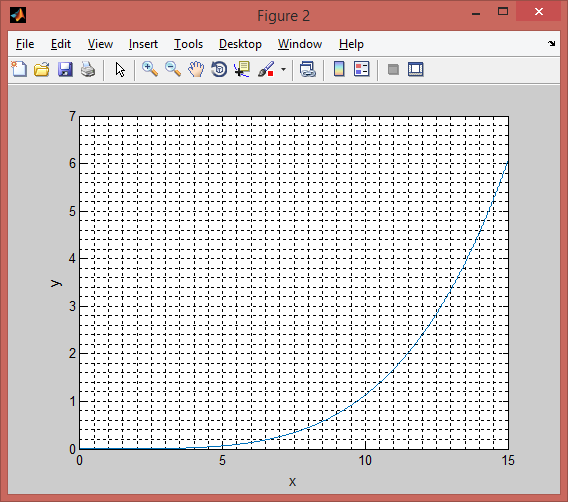 clearclcclose allt=0:0.001:1n=2.89*exp(4*t)+2.19*exp(-3*t)-12*(t.^3)+3*(t.^2)-5.5*t-0.0833plot (t,n)grid ongrid minorxlabel ('t(hrs)')ylabel ('n')